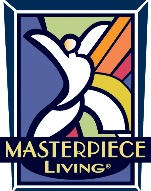 Sample Job Posting forMasterpiece Living CoordinatorIf you believe in human potential and have a desire to change the experience and perceptions of aging, this position is for you. The Masterpiece Living Coordinator is responsible for coordinating the Masterpiece Living initiative at [Community], which promotes environments of successful aging. The Masterpiece Living Coordinator stays up to date with aging field trends & successful aging research, and implements research-based programs, campaigns, trainings and other deliverables; serves as a coach for residents and team members, inspiring healthy lifestyle choices; promotes data gathering and acts on aggregate data to better serve residents and team members by creating an environment in which healthy lifestyle choices are most likely. 